Objective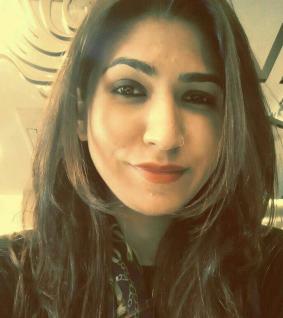 Inventive, upbeat Fashion Stylist with experience in providing designs that are unique, tasteful and up- to-date. Substantial work involvement in the fashion industry with various types of activities associated with fashion styling. Possesses an immense understanding of the suitability of particular fashions. Hands-on experience in personal fashion services and consultations. Aspire to continually and further develop my talents within the industry of Travel and Wardrobe Styling.Education2013 - 2014National Institute Of Fashion Technology1 Year PG Diploma Course in Garment Export Merchandising Management.New DelhiGarment Merchandising2008 - 2012Rayat & Bahra Institute Of Engineering & Bio-TechnologyCompleted four year technical program in Information Technology.Punjab, IndiaB.Tech2007 - 2008S.G.G.S Collegiate Public SchoolC.B.S.E Board .Chandigarh , India12th Standard2005 - 2006Manav Mangal High SchoolC.B.S.E Board .Chandigarh , India10th StandardWork ExperienceSeptember , 2015 - PresentVAVCI - Men's Designer StudioHelp clients achieve their desired looks by aiding them in the selection of personal style items.DubaiWardrobe StylistIdentify a client's tastes, activities, body type and desired image in order to tailor a look to each client's needs.Producing creative design solutions for different occasions.Assessing the wardrobe style of a certain individual.Researching fabrics, clothing construction and fashion accessories.Predicting and spotting fashion trends.Building professional networks.Knowledge of fashion trends, color schemes and designer label.Understanding of different face and body shapes.Effective communication skills to work with  clients.Creativity and innovation.Eye for detail.August , 2014 - September , 2015Quiksilver , Reliance Brands LtdGurgaon , IndiaFashion ConsultantOffered customers services in buying merchandise, coordinating outfits and adding the right accessories to help make any outfit noticeable.Developed and attained customer experience and sales objectives for store.Handled all administrative aspects of the sale including: completing customer contracts and warranties, pulling products from inventory, accepting customer payments and filing the completed orders.Maintained strong knowledge of all products, accessories, pricing plans, promotions and service features.Maintained knowledge of competitive offers and provide criticalmarket feedback to the Store Manager regarding local competition and product/service needs.Handled service inquiries from customers.Visual Merchandising to increase sales and buyer attention, capitalising on the human tendency to ‘window-shop’.Was responsible for actively setting up the display.Conducted research on current and future trends in design and lifestyle.May , 2013 - June, 2014KYNAA , A Multi Designer StoreGurgaon , IndiaMerchandiserA best Combination of Producing, Product Development, Promoting and Buying and Selling Fashion Merchandise .Good knowledge of economic aspects of textile production , market trends and fashion updates and popular preferences in particular locality.Analysed past sales figures/trends to anticipate future product needs.-Was involved in the manufacturing processes of the products , delivering production capacity, quality control and management.Analyzed seasonal fashion trends to remain up to date on emerging styles.Collaborated with buyers, suppliers, distributors and analysts to negotiate prices, quantities and time-scales.Maintained quality results by following and enforcing standards.April , 2012 - April , 2013Make A Difference , Non-profit organisationChandigarh , IndiaVolunteerYOUTH EMPOWERMENT PROGRAM - Engaged children through education, mentoring and employment readiness programs to help them develop skills and strengthen ties to the society.DREAM CAMP - Put efforts in realizing children's dreams and making them come true.Language SkillsEnglish HindiTechnical SkillsMicrosoft Excel Photoshop Power pointInternshipsCMC Pvt. Ltd, Pitampura , New Delhi, India (2009 to 2010) : To save records by preference for an organization with a platform designed on .net and c# and database in SQL server 2005.Department of Electronics Accreditation for Computer for Computer Courses ( DOECC ) – Chandigarh, India (2011 TO 2012) : Training in Sql with php.Achievements & ActivitiesOrganized Fashion Show for SME - 2016 , Atlantis , Dubai.Achieved 100% for Mystery Shopping.Been part of three consecutive time 1st position winning March Past team at Inter College Athletic and Sports Meet.Won 3rd prize for Fashion Show in Inter-College fest organized annually by Danik Bhaskar Group with Rotaract Himalayan Club, Chandigarh.Travelling and exploring new places.Skills & EndorsementsAbility to handle and complete multiple fashion-styling assignments concurrently.Extensive knowledge of fashion merchandise selection, procurement and coordination.Profound ability to follow and understand trends.Familiarity with fashion-based sales, marketing and retail practices.Hands-on experience in personal fashion styling consultations and services.Able to meet deadlines.Ability to understand customer mindset and need.Strong team player with excellent communication skills.ReferencesReferences will be provided on request.Ashima Ashima Ashima Wardrobe StylistNationality: India	Born on: 04/25/1990City: Dubai	Country: United Arab Emira	Email: ashima.334828@2freemail.com  Marital Status: Single	Sex: Female